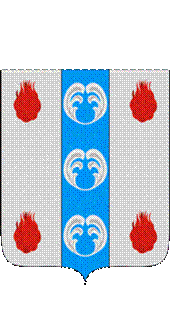 Российская ФедерацияНовгородская областьДУМА ПОДДОРСКОГО МУНИЦИПАЛЬНОГО РАЙОНАР Е Ш Е Н И Еот 25.04.2023 № 20с.ПоддорьеВ соответствии с Бюджетным кодексом Российской Федерации, Положением о бюджетном процессе в Поддорском муниципальном районе, утвержденным решением Думы Поддорского  муниципального района от 26.12.2011 № 472 Дума Поддорского муниципального района РЕШИЛА:1. Принять к сведению прилагаемый отчет об исполнении бюджета Поддорского муниципального района за 1 квартал  2023 года, по доходам в сумме 50 201 118 рублей 81 копейка  и расходам в сумме 47 120 538 рублей 33 копейки, с превышением доходов над расходами (профицит) 3 080 580 рублей 48 копеек.2. Опубликовать настоящее решение на официальном сайте Администрации Поддорского муниципального района и газете «Вестник Поддорского муниципального района».Главамуниципального района                                                                Е.В.ПанинаПредседатель ДумыПоддорского муниципального района                                       Т.Н.КрутоваО принятии к сведению отчета об исполнении бюджета Поддорского муниципального района за 1 квартал 2023 годаИСПОЛНЕНИЕ БЮДЖЕТА ПОДДОРСКОГО МУНИЦИПАЛЬНОГО РАЙОНА                               ИСПОЛНЕНИЕ БЮДЖЕТА ПОДДОРСКОГО МУНИЦИПАЛЬНОГО РАЙОНА                               ИСПОЛНЕНИЕ БЮДЖЕТА ПОДДОРСКОГО МУНИЦИПАЛЬНОГО РАЙОНА                               ИСПОЛНЕНИЕ БЮДЖЕТА ПОДДОРСКОГО МУНИЦИПАЛЬНОГО РАЙОНА                               ИСПОЛНЕНИЕ БЮДЖЕТА ПОДДОРСКОГО МУНИЦИПАЛЬНОГО РАЙОНА                               ИСПОЛНЕНИЕ БЮДЖЕТА ПОДДОРСКОГО МУНИЦИПАЛЬНОГО РАЙОНА                               ИСПОЛНЕНИЕ БЮДЖЕТА ПОДДОРСКОГО МУНИЦИПАЛЬНОГО РАЙОНА                               ИСПОЛНЕНИЕ БЮДЖЕТА ПОДДОРСКОГО МУНИЦИПАЛЬНОГО РАЙОНА                               ИСПОЛНЕНИЕ БЮДЖЕТА ПОДДОРСКОГО МУНИЦИПАЛЬНОГО РАЙОНА                               ИСПОЛНЕНИЕ БЮДЖЕТА ПОДДОРСКОГО МУНИЦИПАЛЬНОГО РАЙОНА                               ИСПОЛНЕНИЕ БЮДЖЕТА ПОДДОРСКОГО МУНИЦИПАЛЬНОГО РАЙОНА                               ИСПОЛНЕНИЕ БЮДЖЕТА ПОДДОРСКОГО МУНИЦИПАЛЬНОГО РАЙОНА                               ИСПОЛНЕНИЕ БЮДЖЕТА ПОДДОРСКОГО МУНИЦИПАЛЬНОГО РАЙОНА                                за 1 квартал 2023 года за 1 квартал 2023 года за 1 квартал 2023 года за 1 квартал 2023 года за 1 квартал 2023 года за 1 квартал 2023 года за 1 квартал 2023 года за 1 квартал 2023 года за 1 квартал 2023 года за 1 квартал 2023 года за 1 квартал 2023 года за 1 квартал 2023 года за 1 квартал 2023 года1. Доходы бюджета Наименование показателяКод стро- киКод дохода по бюджетной классификации Код дохода по бюджетной классификации Код дохода по бюджетной классификации Код дохода по бюджетной классификации Утвержденные бюджетные назначения (руб.)Утвержденные бюджетные назначения (руб.)Утвержденные бюджетные назначения (руб.)Утвержденные бюджетные назначения (руб.)Исполнено  (руб.)исполнено к плану% исполнения1233334444567Доходы бюджета - всего, в том числе:010ХХХХ229 331 435,54229 331 435,54229 331 435,54229 331 435,5450 201 118,81-179 130 316,7321,89НАЛОГОВЫЕ И НЕНАЛОГОВЫЕ ДОХОДЫ0100001000000000000000000010000000000000000000100000000000000000001000000000000000039 112 640,0039 112 640,0039 112 640,0039 112 640,005 252 849,82-33 859 790,1813,43НАЛОГИ НА ПРИБЫЛЬ, ДОХОДЫ0100001010000000000000000010100000000000000000101000000000000000001010000000000000027 072 430,0027 072 430,0027 072 430,0027 072 430,003 607 515,40-23 464 914,6013,33Налог на доходы физических лиц0100001010200001000011000010102000010000110000101020000100001100001010200001000011027 072 430,0027 072 430,0027 072 430,0027 072 430,003 607 515,40-23 464 914,6013,33Налог на доходы физических лиц с доходов, источником которых является налоговый агент, за исключением доходов, в отношении которых исчисление и уплата налога осуществляются в соответствии со статьями 227, 227.1 и 228 Налогового кодекса Российской Федерации, а также доходов от долевого участия в организации, полученных в виде дивидендов0100001010201001000011000010102010010000110000101020100100001100001010201001000011027 044 080,0027 044 080,0027 044 080,0027 044 080,003 586 375,82-23 457 704,1813,26Налог на доходы физических лиц с доходов, полученных физическими лицами в соответствии со статьей 228 Налогового кодекса Российской Федерации010000101020300100001100001010203001000011000010102030010000110000101020300100001100,000,000,000,003 058,583 058,58#ДЕЛ/0!Налог на доходы физических лиц в виде фиксированных авансовых платежей с доходов, полученных физическими лицами, являющимися иностранными гражданами, осуществляющими трудовую деятельность по найму на основании патента в соответствии со статьей 227.1 Налогового кодекса Российской Федерации0100001010204001000011000010102040010000110000101020400100001100001010204001000011028 350,0028 350,0028 350,0028 350,0018 081,00-10 269,0063,78НАЛОГИ НА ТОВАРЫ (РАБОТЫ, УСЛУГИ), РЕАЛИЗУЕМЫЕ НА ТЕРРИТОРИИ РОССИЙСКОЙ ФЕДЕРАЦИИ010000103000000000000000001030000000000000000010300000000000000000103000000000000003 961 710,003 961 710,003 961 710,003 961 710,001 065 136,77-2 896 573,2326,89Акцизы по подакцизным товарам (продукции), производимым на территории Российской Федерации010000103020000100001100001030200001000011000010302000010000110000103020000100001103 961 710,003 961 710,003 961 710,003 961 710,001 065 136,77-2 896 573,2326,89Доходы от уплаты акцизов на дизельное топливо, подлежащие распределению между бюджетами субъектов Российской Федерации и местными бюджетами с учетом установленных дифференцированных нормативов отчислений в местные бюджеты010000103022300100001100001030223001000011000010302230010000110000103022300100001101 876 470,001 876 470,001 876 470,001 876 470,00547 565,20-1 328 904,8029,18Доходы от уплаты акцизов на дизельное топливо, подлежащие распределению между бюджетами субъектов Российской Федерации и местными бюджетами с учетом установленных дифференцированных нормативов отчислений в местные бюджеты (по нормативам, установленным федеральным законом о федеральном бюджете в целях формирования дорожных фондов субъектов Российской Федерации)010000103022310100001100001030223101000011000010302231010000110000103022310100001101 876 470,001 876 470,001 876 470,001 876 470,00547 565,20-1 328 904,8029,18Доходы от уплаты акцизов на моторные масла для дизельных и (или) карбюраторных (инжекторных) двигателей, подлежащие распределению между бюджетами субъектов Российской Федерации и местными бюджетами с учетом установленных дифференцированных нормативов отчислений в местные бюджеты0100001030224001000011000010302240010000110000103022400100001100001030224001000011013 030,0013 030,0013 030,0013 030,002 247,27-10 782,7317,25Доходы от уплаты акцизов на моторные масла для дизельных и (или) карбюраторных (инжекторных) двигателей, подлежащие распределению между бюджетами субъектов Российской Федерации и местными бюджетами с учетом установленных дифференцированных нормативов отчислений в местные бюджеты (по нормативам, установленным федеральным законом о федеральном бюджете в целях формирования дорожных фондов субъектов Российской Федерации)0100001030224101000011000010302241010000110000103022410100001100001030224101000011013 030,0013 030,0013 030,0013 030,002 247,27-10 782,7317,25Доходы от уплаты акцизов на автомобильный бензин, подлежащие распределению между бюджетами субъектов Российской Федерации и местными бюджетами с учетом установленных дифференцированных нормативов отчислений в местные бюджеты010000103022500100001100001030225001000011000010302250010000110000103022500100001102 319 690,002 319 690,002 319 690,002 319 690,00585 491,92-1 734 198,0825,24Доходы от уплаты акцизов на автомобильный бензин, подлежащие распределению между бюджетами субъектов Российской Федерации и местными бюджетами с учетом установленных дифференцированных нормативов отчислений в местные бюджеты (по нормативам, установленным федеральным законом о федеральном бюджете в целях формирования дорожных фондов субъектов Российской Федерации)010000103022510100001100001030225101000011000010302251010000110000103022510100001102 319 690,002 319 690,002 319 690,002 319 690,00585 491,92-1 734 198,0825,24Доходы от уплаты акцизов на прямогонный бензин, подлежащие распределению между бюджетами субъектов Российской Федерации и местными бюджетами с учетом установленных дифференцированных нормативов отчислений в местные бюджеты01000010302260010000110000103022600100001100001030226001000011000010302260010000110-247 480,00-247 480,00-247 480,00-247 480,00-70 167,62177 312,3828,35Доходы от уплаты акцизов на прямогонный бензин, подлежащие распределению между бюджетами субъектов Российской Федерации и местными бюджетами с учетом установленных дифференцированных нормативов отчислений в местные бюджеты (по нормативам, установленным федеральным законом о федеральном бюджете в целях формирования дорожных фондов субъектов Российской Федерации)01000010302261010000110000103022610100001100001030226101000011000010302261010000110-247 480,00-247 480,00-247 480,00-247 480,00-70 167,62177 312,3828,35НАЛОГИ НА СОВОКУПНЫЙ ДОХОД010000105000000000000000001050000000000000000010500000000000000000105000000000000006 097 600,006 097 600,006 097 600,006 097 600,00411 349,27-5 686 250,736,75Налог, взимаемый в связи с применением упрощенной системы налогообложения010000105010000000001100001050100000000011000010501000000000110000105010000000001105 933 600,005 933 600,005 933 600,005 933 600,00434 837,52-5 498 762,487,33Налог, взимаемый с налогоплательщиков, выбравших в качестве объекта налогообложения доходы010000105010100100001100001050101001000011000010501010010000110000105010100100001104 433 600,004 433 600,004 433 600,004 433 600,0088 542,31-4 345 057,692,00Налог, взимаемый с налогоплательщиков, выбравших в качестве объекта налогообложения доходы010000105010110100001100001050101101000011000010501011010000110000105010110100001104 433 600,004 433 600,004 433 600,004 433 600,0088 542,31-4 345 057,692,00Налог, взимаемый с налогоплательщиков, выбравших в качестве объекта налогообложения доходы, уменьшенные на величину расходов010000105010200100001100001050102001000011000010501020010000110000105010200100001101 500 000,001 500 000,001 500 000,001 500 000,00346 295,21-1 153 704,7923,09Налог, взимаемый с налогоплательщиков, выбравших в качестве объекта налогообложения доходы, уменьшенные на величину расходов (в том числе минимальный налог, зачисляемый в бюджеты субъектов Российской Федерации)010000105010210100001100001050102101000011000010501021010000110000105010210100001101 500 000,001 500 000,001 500 000,001 500 000,00346 295,21-1 153 704,7923,09Единый налог на вмененный доход для отдельных видов деятельности01000010502000020000110000105020000200001100001050200002000011000010502000020000110-7 246,00-7 246,00#ДЕЛ/0!Единый налог на вмененный доход для отдельных видов деятельности01000010502010020000110000105020100200001100001050201002000011000010502010020000110-7 246,00-7 246,00#ДЕЛ/0!Налог, взимаемый в связи с применением патентной системы налогообложения01000010504000020000110000105040000200001100001050400002000011000010504000020000110164 000,00164 000,00164 000,00164 000,00-16 242,25-180 242,25-9,90Налог, взимаемый в связи с применением патентной системы налогообложения, зачисляемый в бюджеты муниципальных районов01000010504020020000110000105040200200001100001050402002000011000010504020020000110164 000,00164 000,00164 000,00164 000,00-16 242,25-180 242,25-9,90ГОСУДАРСТВЕННАЯ ПОШЛИНА01000010800000000000000000108000000000000000001080000000000000000010800000000000000265 000,00265 000,00265 000,00265 000,0039 245,07-225 754,9314,81Государственная пошлина по делам, рассматриваемым в судах общей юрисдикции, мировыми судьями01000010803000010000110000108030000100001100001080300001000011000010803000010000110265 000,00265 000,00265 000,00265 000,0039 245,07-225 754,9314,81Государственная пошлина по делам, рассматриваемым в судах общей юрисдикции, мировыми судьями (за исключением Верховного Суда Российской Федерации)01000010803010010000110000108030100100001100001080301001000011000010803010010000110265 000,00265 000,00265 000,00265 000,0039 245,07-225 754,9314,81ЗАДОЛЖЕННОСТЬ И ПЕРЕРАСЧЕТЫ ПО ОТМЕНЕННЫМ НАЛОГАМ, СБОРАМ И ИНЫМ ОБЯЗАТЕЛЬНЫМ ПЛАТЕЖАМ010000109000000000000000001090000000000000000010900000000000000000109000000000000000,320,32#ДЕЛ/0!Налоги на имущество010000109040000000001100001090400000000011000010904000000000110000109040000000001100,320,32#ДЕЛ/0!Земельный налог (по обязательствам, возникшим до 1 января 2006 года)010000109040500000001100001090405000000011000010904050000000110000109040500000001100,320,32#ДЕЛ/0!Земельный налог (по обязательствам, возникшим до 1 января 2006 года), мобилизуемый на межселенных территориях010000109040530500001100001090405305000011000010904053050000110000109040530500001100,320,32#ДЕЛ/0!ДОХОДЫ ОТ ИСПОЛЬЗОВАНИЯ ИМУЩЕСТВА, НАХОДЯЩЕГОСЯ В ГОСУДАРСТВЕННОЙ И МУНИЦИПАЛЬНОЙ СОБСТВЕННОСТИ01000011100000000000000000111000000000000000001110000000000000000011100000000000000530 000,00530 000,00530 000,00530 000,0080 766,88-449 233,1215,24Доходы, получаемые в виде арендной либо иной платы за передачу в возмездное пользование государственного и муниципального имущества (за исключением имущества бюджетных и автономных учреждений, а также имущества государственных и муниципальных унитарных предприятий, в том числе казенных)01000011105000000000120000111050000000001200001110500000000012000011105000000000120310 000,00310 000,00310 000,00310 000,0020 638,88-289 361,126,66Доходы, получаемые в виде арендной платы за земельные участки, государственная собственность на которые не разграничена, а также средства от продажи права на заключение договоров аренды указанных земельных участков01000011105010000000120000111050100000001200001110501000000012000011105010000000120310 000,00310 000,00310 000,00310 000,0020 138,88-289 861,126,50Доходы, получаемые в виде арендной платы за земельные участки, государственная собственность на которые не разграничена и которые расположены в границах сельских поселений и межселенных территорий муниципальных районов, а также средства от продажи права на заключение договоров аренды указанных земельных участков01000011105013050000120000111050130500001200001110501305000012000011105013050000120310 000,00310 000,00310 000,00310 000,0020 138,88-289 861,126,50Доходы от сдачи в аренду имущества, находящегося в оперативном управлении органов государственной власти, органов местного самоуправления, органов управления государственными внебюджетными фондами и созданных ими учреждений (за исключением имущества бюджетных и автономных учреждений)01000011105030000000120000111050300000001200001110503000000012000011105030000000120500,00500,00#ДЕЛ/0!Доходы от сдачи в аренду имущества, находящегося в оперативном управлении органов управления муниципальных районов и созданных ими учреждений (за исключением имущества муниципальных бюджетных и автономных учреждений)01000011105035050000120000111050350500001200001110503505000012000011105035050000120500,00500,00#ДЕЛ/0!Прочие доходы от использования имущества и прав, находящихся в государственной и муниципальной собственности (за исключением имущества бюджетных и автономных учреждений, а также имущества государственных и муниципальных унитарных предприятий, в том числе казенных)01000011109000000000120000111090000000001200001110900000000012000011109000000000120220 000,00220 000,00220 000,00220 000,0060 128,00-159 872,0027,33Прочие поступления от использования имущества, находящегося в государственной и муниципальной собственности (за исключением имущества бюджетных и автономных учреждений, а также имущества государственных и муниципальных унитарных предприятий, в том числе казенных)01000011109040000000120000111090400000001200001110904000000012000011109040000000120220 000,00220 000,00220 000,00220 000,0060 128,00-159 872,0027,33Прочие поступления от использования имущества, находящегося в собственности муниципальных районов (за исключением имущества муниципальных бюджетных и автономных учреждений, а также имущества муниципальных унитарных предприятий, в том числе казенных)01000011109045050000120000111090450500001200001110904505000012000011109045050000120220 000,00220 000,00220 000,00220 000,0060 128,00-159 872,0027,33ПЛАТЕЖИ ПРИ ПОЛЬЗОВАНИИ ПРИРОДНЫМИ РЕСУРСАМИ010000112000000000000000001120000000000000000011200000000000000000112000000000000006 000,006 000,006 000,006 000,004 143,58-1 856,4269,06Плата за негативное воздействие на окружающую среду010000112010000100001200001120100001000012000011201000010000120000112010000100001206 000,006 000,006 000,006 000,004 143,58-1 856,4269,06Плата за выбросы загрязняющих веществ в атмосферный воздух стационарными объектами010000112010100100001200001120101001000012000011201010010000120000112010100100001204 600,004 600,004 600,004 600,001 528,85-3 071,1533,24Плата за сбросы загрязняющих веществ в водные объекты010000112010300100001200001120103001000012000011201030010000120000112010300100001201 400,001 400,001 400,001 400,002 614,731 214,73186,77ДОХОДЫ ОТ ПРОДАЖИ МАТЕРИАЛЬНЫХ И НЕМАТЕРИАЛЬНЫХ АКТИВОВ01000011400000000000000000114000000000000000001140000000000000000011400000000000000350 900,00350 900,00350 900,00350 900,000,00-350 900,000,00Доходы от реализации имущества, находящегося в государственной и муниципальной собственности (за исключением движимого имущества бюджетных и автономных учреждений, а также имущества государственных и муниципальных унитарных предприятий, в том числе казенных)0100001140200000000000000011402000000000000000114020000000000000001140200000000000051 100,0051 100,0051 100,0051 100,000,00-51 100,000,00Доходы от реализации имущества, находящегося в собственности муниципальных районов (за исключением движимого имущества муниципальных бюджетных и автономных учреждений, а также имущества муниципальных унитарных предприятий, в том числе казенных), в части реализации основных средств по указанному имуществу0100001140205005000041000011402050050000410000114020500500004100001140205005000041051 100,0051 100,0051 100,0051 100,000,00-51 100,000,00Доходы от реализации иного имущества, находящегося в собственности муниципальных районов (за исключением имущества муниципальных бюджетных и автономных учреждений, а также имущества муниципальных унитарных предприятий, в том числе казенных), в части реализации основных средств по указанному имуществу0100001140205305000041000011402053050000410000114020530500004100001140205305000041051 100,0051 100,0051 100,0051 100,000,00-51 100,000,00Доходы от продажи земельных участков, находящихся в государственной и муниципальной собственности01000011406000000000430000114060000000004300001140600000000043000011406000000000430299 800,00299 800,00299 800,00299 800,000,00-299 800,000,00Доходы от продажи земельных участков, государственная собственность на которые не разграничена01000011406010000000430000114060100000004300001140601000000043000011406010000000430299 800,00299 800,00299 800,00299 800,000,00-299 800,000,00Доходы от продажи земельных участков, государственная собственность на которые не разграничена и которые расположены в границах сельских поселений и межселенных территорий муниципальных районов01000011406013050000430000114060130500004300001140601305000043000011406013050000430299 800,00299 800,00299 800,00299 800,000,00-299 800,000,00ШТРАФЫ, САНКЦИИ, ВОЗМЕЩЕНИЕ УЩЕРБА01000011600000000000000000116000000000000000001160000000000000000011600000000000000702 000,00702 000,00702 000,00702 000,004 442,53-697 557,470,63Административные штрафы, установленные Кодексом Российской Федерации об административных правонарушениях0100001160100001000014000011601000010000140000116010000100001400001160100001000014029 000,0029 000,0029 000,0029 000,003 006,82-25 993,1810,37Административные штрафы, установленные главой 7 Кодекса Российской Федерации об административных правонарушениях, за административные правонарушения в области охраны собственности010000116010700100001400001160107001000014000011601070010000140000116010700100001401 000,001 000,001 000,001 000,000,00-1 000,000,00Административные штрафы, установленные главой 7 Кодекса Российской Федерации об административных правонарушениях, за административные правонарушения в области охраны собственности, налагаемые мировыми судьями, комиссиями по делам несовершеннолетних и защите их прав010000116010730100001400001160107301000014000011601073010000140000116010730100001401 000,001 000,001 000,001 000,000,00-1 000,000,00Административные штрафы, установленные главой 13 Кодекса Российской Федерации об административных правонарушениях, за административные правонарушения в области связи и информации010000116011300100001400001160113001000014000011601130010000140000116011300100001401 000,001 000,001 000,001 000,000,00-1 000,000,00Административные штрафы, установленные главой 13 Кодекса Российской Федерации об административных правонарушениях, за административные правонарушения в области связи и информации, налагаемые мировыми судьями, комиссиями по делам несовершеннолетних и защите их прав010000116011330100001400001160113301000014000011601133010000140000116011330100001401 000,001 000,001 000,001 000,000,00-1 000,000,00Административные штрафы, установленные главой 19 Кодекса Российской Федерации об административных правонарушениях, за административные правонарушения против порядка управления0100001160119001000014000011601190010000140000116011900100001400001160119001000014018 000,0018 000,0018 000,0018 000,000,00-18 000,000,00Административные штрафы, установленные главой 19 Кодекса Российской Федерации об административных правонарушениях, за административные правонарушения против порядка управления, налагаемые мировыми судьями, комиссиями по делам несовершеннолетних и защите их прав0100001160119301000014000011601193010000140000116011930100001400001160119301000014018 000,0018 000,0018 000,0018 000,000,00-18 000,000,00Административные штрафы, установленные главой 20 Кодекса Российской Федерации об административных правонарушениях, за административные правонарушения, посягающие на общественный порядок и общественную безопасность010000116012000100001400001160120001000014000011601200010000140000116012000100001409 000,009 000,009 000,009 000,003 006,82-5 993,1833,41Административные штрафы, установленные главой 20 Кодекса Российской Федерации об административных правонарушениях, за административные правонарушения, посягающие на общественный порядок и общественную безопасность, налагаемые мировыми судьями, комиссиями по делам несовершеннолетних и защите их прав010000116012030100001400001160120301000014000011601203010000140000116012030100001409 000,009 000,009 000,009 000,003 006,82-5 993,1833,41Платежи в целях возмещения причиненного ущерба (убытков)01000011610000000000140000116100000000001400001161000000000014000011610000000000140173 000,00173 000,00173 000,00173 000,00835,71-172 164,290,48Доходы от денежных взысканий (штрафов), поступающие в счет погашения задолженности, образовавшейся до 1 января 2020 года, подлежащие зачислению в бюджеты бюджетной системы Российской Федерации по нормативам, действовавшим в 2019 году01000011610120000000140000116101200000001400001161012000000014000011610120000000140173 000,00173 000,00173 000,00173 000,00835,71-172 164,290,48Доходы от денежных взысканий (штрафов), поступающие в счет погашения задолженности, образовавшейся до 1 января 2020 года, подлежащие зачислению в бюджет муниципального образования по нормативам, действовавшим в 2019 году01000011610123010000140000116101230100001400001161012301000014000011610123010000140173 000,00173 000,00173 000,00173 000,00835,71-172 164,290,48Платежи, уплачиваемые в целях возмещения вреда01000011611000010000140000116110000100001400001161100001000014000011611000010000140500 000,00500 000,00500 000,00500 000,00600,00-499 400,000,12Платежи по искам о возмещении вреда, причиненного окружающей среде, а также платежи, уплачиваемые при добровольном возмещении вреда, причиненного окружающей среде (за исключением вреда, причиненного окружающей среде на особо охраняемых природных территориях, а также вреда, причиненного водным объектам), подлежащие зачислению в бюджет муниципального образования01000011611050010000140000116110500100001400001161105001000014000011611050010000140500 000,00500 000,00500 000,00500 000,00600,00-499 400,000,12ПРОЧИЕ НЕНАЛОГОВЫЕ ДОХОДЫ01000011700000000000000000117000000000000000001170000000000000000011700000000000000127 000,00127 000,00127 000,00127 000,0040 250,00-86 750,0031,69Инициативные платежи01000011715000000000150000117150000000001500001171500000000015000011715000000000150127 000,00127 000,00127 000,00127 000,0040 250,00-86 750,0031,69Инициативные платежи, зачисляемые в бюджеты муниципальных районов01000011715030050000150000117150300500001500001171503005000015000011715030050000150127 000,00127 000,00127 000,00127 000,0040 250,00-86 750,0031,69БЕЗВОЗМЕЗДНЫЕ ПОСТУПЛЕНИЯ01000020000000000000000000200000000000000000002000000000000000000020000000000000000190 218 795,54190 218 795,54190 218 795,54190 218 795,5444 948 268,99-145 270 526,5523,63БЕЗВОЗМЕЗДНЫЕ ПОСТУПЛЕНИЯ ОТ ДРУГИХ БЮДЖЕТОВ БЮДЖЕТНОЙ СИСТЕМЫ РОССИЙСКОЙ ФЕДЕРАЦИИ01000020200000000000000000202000000000000000002020000000000000000020200000000000000190 218 795,54190 218 795,54190 218 795,54190 218 795,5444 948 268,99-145 270 526,5523,63Дотации бюджетам бюджетной системы Российской Федерации0100002021000000000015000020210000000000150000202100000000001500002021000000000015074 396 600,0074 396 600,0074 396 600,0074 396 600,0021 029 400,00-53 367 200,0028,27Дотации на выравнивание бюджетной обеспеченности0100002021500100000015000020215001000000150000202150010000001500002021500100000015074 396 600,0074 396 600,0074 396 600,0074 396 600,0021 029 400,00-53 367 200,0028,27Дотации бюджетам муниципальных районов на выравнивание бюджетной обеспеченности из бюджета субъекта Российской Федерации0100002021500105000015000020215001050000150000202150010500001500002021500105000015074 396 600,0074 396 600,0074 396 600,0074 396 600,0021 029 400,00-53 367 200,0028,27Субсидии бюджетам бюджетной системы Российской Федерации (межбюджетные субсидии)0100002022000000000015000020220000000000150000202200000000001500002022000000000015065 430 525,5465 430 525,5465 430 525,5465 430 525,5412 157 743,86-53 272 781,6818,58Субсидии бюджетам муниципальных образований на обеспечение мероприятий по переселению граждан из аварийного жилищного фонда, в том числе переселению граждан из аварийного жилищного фонда с учетом необходимости развития малоэтажного жилищного строительства, за счет средств, поступивших от публично-правовой компании "Фонд развития территорий"01000020220299000000150000202202990000001500002022029900000015000020220299000000150663 025,07663 025,07663 025,07663 025,070,00-663 025,070,00Субсидии бюджетам муниципальных районов на обеспечение мероприятий по переселению граждан из аварийного жилищного фонда, в том числе переселению граждан из аварийного жилищного фонда с учетом необходимости развития малоэтажного жилищного строительства, за счет средств, поступивших от публично-правовой компании "Фонд развития территорий"01000020220299050000150000202202990500001500002022029905000015000020220299050000150663 025,07663 025,07663 025,07663 025,070,00-663 025,070,00Субсидии бюджетам муниципальных образований на обеспечение мероприятий по переселению граждан из аварийного жилищного фонда, в том числе переселению граждан из аварийного жилищного фонда с учетом необходимости развития малоэтажного жилищного строительства, за счет средств бюджетов0100002022030200000015000020220302000000150000202203020000001500002022030200000015020 505,9320 505,9320 505,9320 505,930,00-20 505,930,00Субсидии бюджетам муниципальных районов на обеспечение мероприятий по переселению граждан из аварийного жилищного фонда, в том числе переселению граждан из аварийного жилищного фонда с учетом необходимости развития малоэтажного жилищного строительства, за счет средств бюджетов0100002022030205000015000020220302050000150000202203020500001500002022030205000015020 505,9320 505,9320 505,9320 505,930,00-20 505,930,00Субсидии бюджетам на организацию бесплатного горячего питания обучающихся, получающих начальное общее образование в государственных и муниципальных образовательных организациях010000202253040000001500002022530400000015000020225304000000150000202253040000001501 276 308,001 276 308,001 276 308,001 276 308,00350 000,00-926 308,0027,42Субсидии бюджетам муниципальных районов на организацию бесплатного горячего питания обучающихся, получающих начальное общее образование в государственных и муниципальных образовательных организациях010000202253040500001500002022530405000015000020225304050000150000202253040500001501 276 308,001 276 308,001 276 308,001 276 308,00350 000,00-926 308,0027,42Субсидии бюджетам на обеспечение развития и укрепления материально-технической базы домов культуры в населенных пунктах с числом жителей до 50 тысяч человек01000020225467000000150000202254670000001500002022546700000015000020225467000000150568 700,00568 700,00568 700,00568 700,000,00-568 700,000,00Субсидии бюджетам муниципальных районов на обеспечение развития и укрепления материально-технической базы домов культуры в населенных пунктах с числом жителей до 50 тысяч человек01000020225467050000150000202254670500001500002022546705000015000020225467050000150568 700,00568 700,00568 700,00568 700,000,00-568 700,000,00Субсидии бюджетам на поддержку отрасли культуры0100002022551900000015000020225519000000150000202255190000001500002022551900000015029 680,0029 680,0029 680,0029 680,000,00-29 680,000,00Субсидии бюджетам муниципальных районов на поддержку отрасли культуры0100002022551905000015000020225519050000150000202255190500001500002022551905000015029 680,0029 680,0029 680,0029 680,000,00-29 680,000,00Субсидии бюджетам на реализацию мероприятий по модернизации школьных систем образования0100002022575000000015000020225750000000150000202257500000001500002022575000000015046 952 806,5446 952 806,5446 952 806,5446 952 806,546 776 503,86-40 176 302,6814,43Субсидии бюджетам муниципальных районов на реализацию мероприятий по модернизации школьных систем образования0100002022575005000015000020225750050000150000202257500500001500002022575005000015046 952 806,5446 952 806,5446 952 806,5446 952 806,546 776 503,86-40 176 302,6814,43Прочие субсидии0100002022999900000015000020229999000000150000202299990000001500002022999900000015015 919 500,0015 919 500,0015 919 500,0015 919 500,005 031 240,00-10 888 260,0031,60Прочие субсидии бюджетам муниципальных районов0100002022999905000015000020229999050000150000202299990500001500002022999905000015015 919 500,0015 919 500,0015 919 500,0015 919 500,005 031 240,00-10 888 260,0031,60Субвенции бюджетам бюджетной системы Российской Федерации0100002023000000000015000020230000000000150000202300000000001500002023000000000015045 170 870,0045 170 870,0045 170 870,0045 170 870,0010 570 325,13-34 600 544,8723,40Субвенции бюджетам муниципальных образований на ежемесячное денежное вознаграждение за классное руководство01000020230021000000150000202300210000001500002023002100000015000020230021000000150223 200,00223 200,00223 200,00223 200,0055 243,99-167 956,0124,75Субвенции бюджетам муниципальных районов на ежемесячное денежное вознаграждение за классное руководство01000020230021050000150000202300210500001500002023002105000015000020230021050000150223 200,00223 200,00223 200,00223 200,0055 243,99-167 956,0124,75Субвенции местным бюджетам на выполнение передаваемых полномочий субъектов Российской Федерации0100002023002400000015000020230024000000150000202300240000001500002023002400000015037 828 050,0037 828 050,0037 828 050,0037 828 050,009 390 192,00-28 437 858,0024,82Субвенции бюджетам муниципальных районов на выполнение передаваемых полномочий субъектов Российской Федерации0100002023002405000015000020230024050000150000202300240500001500002023002405000015037 828 050,0037 828 050,0037 828 050,0037 828 050,009 390 192,00-28 437 858,0024,82Субвенции бюджетам на содержание ребенка, находящегося под опекой, попечительством, а также вознаграждение, причитающееся опекуну (попечителю), приемному родителю010000202300270000001500002023002700000015000020230027000000150000202300270000001502 467 300,002 467 300,002 467 300,002 467 300,00576 900,00-1 890 400,0023,38Субвенции бюджетам муниципальных районов на содержание ребенка, находящегося под опекой, попечительством, а также вознаграждение, причитающееся опекуну (попечителю), приемному родителю010000202300270500001500002023002705000015000020230027050000150000202300270500001502 467 300,002 467 300,002 467 300,002 467 300,00576 900,00-1 890 400,0023,38Субвенции бюджетам на компенсацию части платы, взимаемой с родителей (законных представителей) за присмотр и уход за детьми, посещающими образовательные организации, реализующие образовательные программы дошкольного образования01000020230029000000150000202300290000001500002023002900000015000020230029000000150185 400,00185 400,00185 400,00185 400,0020 000,00-165 400,0010,79Субвенции бюджетам муниципальных районов на компенсацию части платы, взимаемой с родителей (законных представителей) за присмотр и уход за детьми, посещающими образовательные организации, реализующие образовательные программы дошкольного образования01000020230029050000150000202300290500001500002023002905000015000020230029050000150185 400,00185 400,00185 400,00185 400,0020 000,00-165 400,0010,79Субвенции бюджетам муниципальных образований на предоставление жилых помещений детям-сиротам и детям, оставшимся без попечения родителей, лицам из их числа по договорам найма специализированных жилых помещений010000202350820000001500002023508200000015000020235082000000150000202350820000001502 024 300,002 024 300,002 024 300,002 024 300,000,00-2 024 300,000,00Субвенции бюджетам муниципальных районов на предоставление жилых помещений детям-сиротам и детям, оставшимся без попечения родителей, лицам из их числа по договорам найма специализированных жилых помещений010000202350820500001500002023508205000015000020235082050000150000202350820500001502 024 300,002 024 300,002 024 300,002 024 300,000,00-2 024 300,000,00Субвенции бюджетам на осуществление первичного воинского учета органами местного самоуправления поселений, муниципальных и городских округов01000020235118000000150000202351180000001500002023511800000015000020235118000000150517 700,00517 700,00517 700,00517 700,00101 256,07-416 443,9319,56Субвенции бюджетам муниципальных районов на осуществление первичного воинского учета органами местного самоуправления поселений, муниципальных и городских округов01000020235118050000150000202351180500001500002023511805000015000020235118050000150517 700,00517 700,00517 700,00517 700,00101 256,07-416 443,9319,56Субвенции бюджетам на осуществление полномочий по составлению (изменению) списков кандидатов в присяжные заседатели федеральных судов общей юрисдикции в Российской Федерации01000020235120000000150000202351200000001500002023512000000015000020235120000000150700,00700,00700,00700,000,00-700,000,00Субвенции бюджетам муниципальных районов на осуществление полномочий по составлению (изменению) списков кандидатов в присяжные заседатели федеральных судов общей юрисдикции в Российской Федерации01000020235120050000150000202351200500001500002023512005000015000020235120050000150700,00700,00700,00700,000,00-700,000,00Субвенции бюджетам муниципальных образований на ежемесячное денежное вознаграждение за классное руководство педагогическим работникам государственных и муниципальных образовательных организаций, реализующих образовательные программы начального общего образования, образовательные программы основного общего образования, образовательные программы среднего общего образования010000202353030000001500002023530300000015000020235303000000150000202353030000001501 640 520,001 640 520,001 640 520,001 640 520,00371 070,00-1 269 450,0022,62Субвенции бюджетам муниципальных районов на ежемесячное денежное вознаграждение за классное руководство педагогическим работникам государственных и муниципальных образовательных организаций, реализующих образовательные программы начального общего образования, образовательные программы основного общего образования, образовательные программы среднего общего образования010000202353030500001500002023530305000015000020235303050000150000202353030500001501 640 520,001 640 520,001 640 520,001 640 520,00371 070,00-1 269 450,0022,62Субвенции бюджетам на государственную регистрацию актов гражданского состояния01000020235930000000150000202359300000001500002023593000000015000020235930000000150283 700,00283 700,00283 700,00283 700,0055 663,07-228 036,9319,62Субвенции бюджетам муниципальных районов на государственную регистрацию актов гражданского состояния01000020235930050000150000202359300500001500002023593005000015000020235930050000150283 700,00283 700,00283 700,00283 700,0055 663,07-228 036,9319,62Иные межбюджетные трансферты010000202400000000001500002024000000000015000020240000000000150000202400000000001505 220 800,005 220 800,005 220 800,005 220 800,001 190 800,00-4 030 000,0022,81Межбюджетные трансферты, передаваемые бюджетам муниципальных образований на осуществление части полномочий по решению вопросов местного значения в соответствии с заключенными соглашениями01000020240014000000150000202400140000001500002024001400000015000020240014000000150357 000,00357 000,00357 000,00357 000,003 000,00-354 000,000,84Межбюджетные трансферты, передаваемые бюджетам муниципальных районов из бюджетов поселений на осуществление части полномочий по решению вопросов местного значения в соответствии с заключенными соглашениями01000020240014050000150000202400140500001500002024001405000015000020240014050000150357 000,00357 000,00357 000,00357 000,003 000,00-354 000,000,84Межбюджетные трансферты, передаваемые бюджетам сельских поселений из бюджетов муниципальных районов на осуществление части полномочий по решению вопросов местного значения в соответствии с заключенными соглашениями010000202400141000001500002024001410000015000020240014100000150000202400141000001500,00#ДЕЛ/0!Прочие межбюджетные трансферты, передаваемые бюджетам010000202499990000001500002024999900000015000020249999000000150000202499990000001504 863 800,004 863 800,004 863 800,004 863 800,001 187 800,00-3 676 000,0024,42Прочие межбюджетные трансферты, передаваемые бюджетам муниципальных районов010000202499990500001500002024999905000015000020249999050000150000202499990500001504 863 800,004 863 800,004 863 800,004 863 800,001 187 800,00-3 676 000,0024,422. Расходы бюджета  Наименование показателяКод стро- киКод расхода по бюджетной классификации Утвержденные бюд-жетные назначения  (руб.)Утвержденные бюд-жетные назначения  (руб.)Утвержденные бюд-жетные назначения  (руб.)Утвержденные бюд-жетные назначения  (руб.)Утвержденные бюд-жетные назначения  (руб.)Утвержденные бюд-жетные назначения  (руб.)Утвержденные бюд-жетные назначения  (руб.)Исполнено  (руб.)исполнено к плану% исполнения1234444444567Расходы бюджета - всего, 
в том числе:200Х231 990 575,10231 990 575,10231 990 575,10231 990 575,10231 990 575,10231 990 575,10231 990 575,1047 120 538,33-184 870 036,7720,31ОБЩЕГОСУДАРСТВЕННЫЕ ВОПРОСЫ2000000100000000000000000037 726 543,4537 726 543,4537 726 543,4537 726 543,4537 726 543,455 399 826,51-32 326 716,9414,31НАЦИОНАЛЬНАЯ ОБОРОНА20000002000000000000000000517 700,00517 700,00517 700,00517 700,00517 700,00101 256,07-416 443,9319,56НАЦИОНАЛЬНАЯ БЕЗОПАСНОСТЬ И ПРАВООХРАНИТЕЛЬНАЯ ДЕЯТЕЛЬНОСТЬ200000030000000000000000004 360 200,004 360 200,004 360 200,004 360 200,004 360 200,00701 910,88-3 658 289,1216,10НАЦИОНАЛЬНАЯ ЭКОНОМИКА2000000400000000000000000014 450 599,5614 450 599,5614 450 599,5614 450 599,5614 450 599,561 512 400,23-12 938 199,3310,47ЖИЛИЩНО-КОММУНАЛЬНОЕ ХОЗЯЙСТВО200000050000000000000000001 864 231,001 864 231,001 864 231,001 864 231,001 864 231,00329 110,38-1 535 120,6217,65ОХРАНА ОКРУЖАЮЩЕЙ СРЕДЫ20000006000000000000000000506 000,00506 000,00506 000,00506 000,00506 000,000,00-506 000,000,00ОБРАЗОВАНИЕ20000007000000000000000000104 804 081,54104 804 081,54104 804 081,54104 804 081,54104 804 081,5421 913 273,34-82 890 808,2020,91КУЛЬТУРА, КИНЕМАТОГРАФИЯ2000000800000000000000000042 281 942,7542 281 942,7542 281 942,7542 281 942,7542 281 942,7511 581 406,18-30 700 536,5727,39СОЦИАЛЬНАЯ ПОЛИТИКА200000100000000000000000007 299 800,007 299 800,007 299 800,007 299 800,007 299 800,001 238 234,07-6 061 565,9316,96ФИЗИЧЕСКАЯ КУЛЬТУРА И СПОРТ200000110000000000000000003 217 576,803 217 576,803 217 576,803 217 576,803 217 576,801 021 220,67-2 196 356,1331,74ОБСЛУЖИВАНИЕ ГОСУДАРСТВЕННОГО (МУНИЦИПАЛЬНОГО) ДОЛГА2000001300000000000000000010 000,0010 000,0010 000,0010 000,0010 000,000,00-10 000,000,00МЕЖБЮДЖЕТНЫЕ ТРАНСФЕРТЫ ОБЩЕГО ХАРАКТЕРА БЮДЖЕТАМ БЮДЖЕТНОЙ СИСТЕМЫ РОССИЙСКОЙ ФЕДЕРАЦИИ2000001400000000000000000014 951 900,0014 951 900,0014 951 900,0014 951 900,0014 951 900,003 321 900,00-11 630 000,0022,22Результат исполнения бюджета (дефицит / профицит)450Х-2 659 139,56-2 659 139,56-2 659 139,56-2 659 139,56-2 659 139,56-2 659 139,56-2 659 139,563 080 580,48